ПРОЕКТвнесен Главой Тутаевского муниципального района Д.Р. Юнусовым________________________                          (подпись)«___» _______________2019 годОб утверждении перечня имущества, подлежащего передаче из собственности Левобережного сельского поселения всобственность Тутаевского муниципального районаВ  соответствии с Федеральными законами от 06.10.2003 №131-ФЗ «Об общих принципах организации местного самоуправления в Российской Федерации», от 22.08.2004 № 122-ФЗ «О внесении изменений в законодательные акты Российской Федерации и признании утратившими силу некоторых законодательных актов Российской Федерации в связи с принятием Федеральных законов «О внесении изменений и дополнений в Федеральный закон «Об общих принципах организации законодательных (представительных) и исполнительных органов государственной власти субъектов Российской Федерации» и «Об общих принципах организации местного самоуправления в Российской Федерации», Законом Ярославской области  от  08.02.2008  № 7-з «О  порядке  разграничения  муниципального  имущества», с учетом решения Муниципального Совета Левобережного сельского поселения Тутаевского муниципального района Ярославской области   от   15.02.2018   № 5   «О перечне недвижимого имущества,  2подлежащего передаче из муниципальной собственности Левобережного сельского поселения в муниципальную собственность Тутаевского муниципального района», решения Муниципального Совета Левобережного сельского поселения Тутаевского муниципального района Ярославской области   от   15.11.2018   № 14  «О перечне недвижимого имущества,  подлежащего передаче из муниципальной собственности Левобережного сельского поселения в муниципальную собственность Тутаевского муниципального района» Муниципальный Совет Тутаевского муниципального  районаРЕШИЛ:1. Утвердить перечень имущества, подлежащего передаче из собственности Левобережного сельского поселения в собственность Тутаевского муниципального района, согласно приложению к настоящему решению.2. Контроль за исполнением настоящего решения возложить на постоянную комиссию Муниципального Совета Тутаевского муниципального района по экономической политике и вопросам местного самоуправления (Кулаков П.Н.).3. Настоящее решение вступает в силу со дня  его подписания.Председатель Муниципального СоветаТутаевского муниципального района				М.А. Ванюшкин                                                                    ЛИСТ СОГЛАСОВАНИЯк решению Муниципального Совета Тутаевского муниципального района «Об утверждении перечня имущества, подлежащего передаче из собственности Левобережного сельского поселения в собственность Тутаевского муниципального района»Электронная копия сдана                            ______________  «____» _________2019 года__________Специальные отметки (НПА/ПА) _______________Рассылка:ДМИ АТМРПриложение к решению Муниципального СоветаТутаевского муниципального районаот _________________ № _______Перечень имущества, подлежащего передаче из собственности Левобережного сельского поселения в собственность Тутаевского муниципального района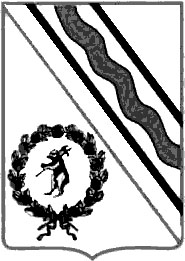 Муниципальный СоветТутаевского муниципального районаРЕШЕНИЕот___________________ № ____-пг. ТутаевДолжность, Ф.И.О.,исполнителя и согласующих лицДата и время получения документаДата и время согласования (отказа в согласовании)Личная подпись, расшифровка (с пометкой «Согласовано», «Отказ в согласовании»)ЗамечанияНачальник отдела муниципального имущества ДМИ Администрации ТМР С.А.Шишкина Консультант-юрист ДМИ Админист-рацииТМР С.В.Семенов И.о. заместителя Главы Админи-страции ТМР по имущественным вопросам –директора ДМИ АТМР А.В.Израйлева Начальник юриди-ческого отдела                     административно-правового управле-ния Администрации ТМР В.В. Коннов      Управляющий делами Админист-рации ТМР                                     С.В. БалясниковаПервый заместитель Главы Администра-ции ТМР Новикова М.К.№ п/пАдрес (местоположение) объекта недвижимостиНаименование объекта недвижимостиИндивидуальные характеристикиИнвентарный номер123451.д.Алексино у д.15колодецКольца, глубина – 8 м, 2016 год ввода11085100192.д.Бегоульцево у д. 2колодецКольца, глубина – 8 м, 2016 год ввода 11085100203.д.Богдановка, ул.Центральная у д.15колодецКольца, глубина – 7 м, 2016 год ввода11085100214.д.Выползово, ул.Ольховка у д.8колодецКольца, глубина – 9 м, 2016 год ввода11085100225.д.Гораздово у д.9колодецКольца, глубина – 7,2 м, 2017 год ввода11085101266.д.Машаково, ул.Юбилейная у д.33колодецКольца, глубина – 11 м, 2016 год ввода11085100237.д.Метенинино, ул.Конюшино, у д.3колодецКольца, глубина – 11,4 м, 2017 год ввода11085101258.д.Метенинино, ул.Центральная, у д.4колодецКольца, глубина – 6 м, 2017 год ввода11085101249.д.Руновское у д. 21колодецКольца, глубина – 4 м, 2017 год ввода110851012310.д.Сухоногово у д. 2колодецКольца, глубина – 7,8 м, 2017 год ввода110851012111.д.Ченцы, ул.Звездная у д.1колодецКольца, глубина – 15 м, 2016 год ввода110851002412.д.Ясиплево, ул.Центральная у д.15колодецКольца, глубина – 3 м, 2016 год ввода110851002513.с.Борисоглеб, ул.Центральная, у д.33,36,44колодецКольца, глубина – 9 м, 2016 год ввода110851002614.с.Никольское, ул.Даниловская у д.30колодецКольца, глубина – 9 м, 2016 год ввода110851012215.д.Благовещенье у д.2колодецКольца + деревян. сруб, глубина – 6 м, 2017 год ввода110851057916.д.Подосеново у д.20колодецКольца + деревян.сруб, глубина – 9 м, 2017 год ввода110851058017.д.Манылово, ул.Полевая у д.11колодецКольца, глубина – 9 м, 2017 год ввода110851058118.с.Верещагино, ул.Центральная у д.20колодецКольца, глубина – 6 м, 2017 год ввода110851058219.п.Урдома, ул.Центральная у д.12колодецКольца, глубина – 4,7 м, 2017 год ввода110851058320.п.Урдома, ул.Новозаводская у д.12колодецКольца, глубина – 3 м, 2017 год ввода110851058421.п.Урдома, ул.Центральная у д.11колодецКольца, глубина – 4,9 м, 2017 год ввода110851058522.д.Бубново у д.3колодецКольца, глубина – 6 м, 2017 год ввода110851058623.д.Першино, ул.Заречная у д.20колодецКольца + деревян.сруб, глубина – 6 м, 2017 год ввода110851058824.д.Першино, ул.Молодежная у д.4колодецКольца + деревян.сруб, глубина – 6 м, 2017 год ввода110851058925.д.Першино, ул.Молодежная у д.15колодецКольца + деревян.сруб, глубина – 6 м, 2017 год ввода110851059026.д.Першино, ул.Центральная у д.10колодецКольца + деревян.сруб, глубина – 5 м, 2017 год ввода110851059127.д. Зманово у д.11колодецДеревян. сруб, глубина – 9 м, 2017 год ввода110851059228.д. Мишутино у д.4колодецКольца, глубина – 4,5 м, 2017 год ввода110851059329.д.Пешино в районе школыСпортивный комплекс «Воркаут»Спортивный комплекс с двумя рукаходами, двумя турниками, одной шведской стенкой, лавкой для пресса, одной стенкой для тренировки пресса в висе и брусьями, 2017 год ввода110851059430.д.Красново, ул.Центральная у д.13колодецКольца + деревян.сруб, глубина – 7 м, 2015 год ввода110851059531.с.Пшеничище, ул. Школьная у д.2а колодецКольца + деревян.сруб, глубина – 6 м, 2015 год ввода110851059632.д.Софронки у д.19колодецКольца + деревян.сруб, глубина – 6,5 м, 2015 год ввода110851059733.д.Павловское, ул.Молодежная у д.4колодецКольца,  глубина – 12 м, 2015 год ввода110851059834.д.Калино у д.1колодецКольца + деревян.сруб, глубина – 6 м, 2015 год ввода110851059935.д.Новенькое у д.19колодецКольца + деревян.сруб, глубина – 7 м, 2015 год ввода110851060036.д.Великое село, ул.Зеленая у д.6колодецКольца, глубина – 6,3 м, 2018 год ввода110851060537.д.Никольское, ул. Молодежная у д.5колодецКольца, глубина – 9 м, 2018 год ввода110851060138.д.УльяновоколодецКольца, глубина – 9 м, 2018 год ввода110851060239.д.Тоболино, ул.Волжская у д.4колодецКольца, глубина – 7 м, 2018 год ввода110851060340.д. Коломино у д.21колодецКольца, глубина – 9 м, 2018 год ввода110851060441.д.Богдановка, дом культурыстол теннисный Start Line Game IndoorЛюбительский стол для использования в помещениях 1108520130